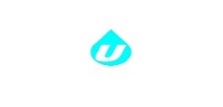 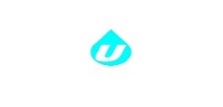 問　診　票　　　　　　　　　　　　　　〇　マイナ保険証による診療情報取得に同意しましたか？　　□はい　　　　□いいえ〇　他の医療機関からの紹介状を持っていますか？　　□はい　　　□いいえ〇　本日受診した症状についてお書きください。〇　現在、他の医療機関に通院していますか？　□はい・・・医療機関名、受診日、治療内容　等をお書きください。　　□いいえ〇　現在、処方されている薬はありますか？　　□はい　　　□いいえ〇　これまでに大きな病気にかかったことはありますか？　　□ある・・・病名、時期、医療機関名、治療内容　等をお書きください。　　□ない〇　この1年間で健診（特定健診及び高齢者健診に限る）を受診しましたか？　□受診した　□受診していない〇　これまでに薬や食品などでアレルギーを起こしたことがありますか？　　 □ある・・・薬名や食品名：　　　　　　　　　　　　　　　　　　　　　　　　　　　　　　　　　　□ない		〇　女性の方のみ　・・・・□妊娠中　　　□妊娠の可能性　　　□授乳中　　　　□いずれでもない　〇　診療にあたり、特別な要望があればお書きください。ふりがな生年月日　　　　　  年　　　　月　　　 日お名前年齢　　　　　　　　　　　歳〒　　　　　ご住所　〒　　　　　ご住所　電話番号　　　　　―　　　　　―　　　　緊急連絡先　　　　―　　　　　―